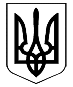 ВЕЛИКОДИМЕРСЬКА СЕЛИЩНА РАДАБРОВАРСЬКОГО РАЙОНУ КИЇВСЬКОЇ ОБЛАСТІР І Ш Е Н Н Я     Про затвердження Правил благоустрою     території Великодимерської об’єднаної      територіальної громади        З метою створення сприятливого для життєдіяльності людини довкілля, збереження і охорони навколишнього природного середовища, забезпечення санітарного благополуччя населення та забезпечення належного контролю за благоустроєм та санітарним станом населених пунктів громади, керуючись ст.26,  ч.1 ст. 59  Закону України «Про місцеве самоврядування в Україні»,ст. 34 Закону України «Про благоустрій населених пунктів»,  враховуючи позитивні висновки та рекомендації  постійної комісії з питань регламенту, депутатської етики, законності, протидії та запобігання корупції, селищна рада В И Р І Ш И Л А: 1. Затвердити «Правила благоустрою території території Великодимерської об’єднаної територіальної громади» (далі – правила) згідно з додатком.2. Виконавчому комітету  селищної  ради вжити заходів щодо:2.1. перегляду власних рішень та  приведення їх у відповідність до вимог цього рішення;2.2. розроблення та прийняття нормативно-правових актів необхідних для  забезпечення реалізації вимог правил.3. Контроль за виконанням цього рішення покласти на постійну комісію з питань регламенту, депутатської етики, законності, протидії та запобігання корупції.  Селищний  голова                                                                  А. Бочкарьов    смт Велика Димерка     26 червня 2018 року     № 212   X– VIІ                                                                                                                                                                                   Додаток №1                                                                                                    до рішення                                                                                                                селищної ради від                                                                                                              26 червня 2018 р.                                                                                                          № 212  X – VІІ ПРАВИЛА БЛАГОУСТРОЮТЕРИТОРІЇВЕЛИКОДИМЕРСЬКОЇ ОБ’ЄДНАНОЇТЕРИТОРІАЛЬНОЇ ГРОМАДИСмт Велика Димерка - 20181. Загальні положенняПравила благоустрою території Великодимерської об’єднаної територіальної громади (далі – правила) розроблено відповідно до статті 34  Закону України «Про благоустрій населених пунктів» та з метою встановлення єдиних вимог щодо благоустрою території громади. Правила затверджуються рішенням сесії Великодимерської  селищної ради. Зміни та доповнення до Правил вносяться шляхом прийняття відповідного рішення селищної  ради. 2. Суб'єктами у сфері благоустрою населених пунктів є органи державної влади, місцевого самоврядування, підприємства, установи, організації, органи самоорганізації населення, громадяни. 3. Правила забезпечують інтереси усіх суб’єктів у сфері благоустрою. Великодимерська селищна рада забезпечує вільний доступ населення, підприємств, установ, організацій всіх форм власності до цих правил. Правила є відкритими та доступними. 	4. Громадяни, громадські організації мають право брати участь у виконанні Правил шляхом реалізації своїх прав та обов'язків у сфері благоустрою, передбачених законодавством, та контролі за їх виконанням, а також надавати пропозиції щодо внесення змін до цих Правил. 5. Виконання цих Правил здійснюється шляхом прийняття відповідних рішень виконавчого комітету Великодимерської ради та розпоряджень селищного  голови прийнятих у межах їх компетенції. 6. Фінансування заходів із благоустрою населеного пункту здійснюється суб’єктами відповідно до статтей 36, 37  Закону України "Про благоустрій населених пунктів".7. Виконавчий комітет Великодимерської селищної ради  забезпечує  виконання  місцевих  програм  та здійснення  заходів з благоустрою населених пунктів.8. Утримання об’єктів благоустрою комунальної власності на території Великодимерської об’єднаної територіальної громади, крім територій закріплених за конкретними користувачами,  здійснює підприємство утворене селищною радою з відповідним видом діяльності.  У разі доручення утримання об’єктів та елементів благоустрою третім особам на підставі відповідних договорів або розпорядчих актів, воно повинно здійснюватися з додержанням вимог та умов цих Правил.9. Великодимерська селищна рада може утворювати,   в  разі  необхідності,  органи  і  служби  для  забезпечення  здійснення  спільно  з іншими суб'єктами комунальної власності  благоустрою  населених  пунктів, визначати  повноваження цих органів (служб) або покладати такі обов’язки на відповідні уже утворені виконавчі органи.10.У цих Правилах наведені нижче терміни вживаються у такому значенні:прилегла територія - територія, яка межує із об’єктом благоустрою (його частиною) або спорудою (тимчасовою спорудою), розташованою на об’єкті благоустрою по його периметру;Великодимерська об’єднана територіальна громада – територія населених пунктів які увійшли та приєдналися до Великодимерської селищної ради в результаті об’єднання територіальних громад  відповідно до Закону України «Про добровільне об’єднання територіальних громад».Інші терміни вживаються у значеннях, наведених у Податковому кодексі України, Законах України «Про благоустрій населених пунктів», «Про регулювання містобудівної діяльності», «Про охорону культурної спадщини», «Про місцеве самоврядування в Україні», «Про органи самоорганізації населення» «Про відходи» та інших нормативно-правових актах.II. Порядок здійснення благоустрою та утримання територій об'єктів благоустрою на території Великодимерської об’єднаної територіальної громади.  1. Благоустрій територій здійснюється з урахуванням особливостей таких територій відповідно до вимог законодавства та нормативно-технічних документів. Благоустрій здійснюється в обов'язковому порядку на всій території громади.Рішення  Великодимерської селищної ради, ії виконавчого комітету, розпорядження селищного голови щодо  благоустрою території певного населеного пункту, що входить до складу Великодимерської обєднаної територіальної громади, є обов'язковим для виконання розміщеними на цій території підприємствами, установами, організаціями та громадянами, які на ній проживають. 2. Проектування та будівництво об’єктів будівництва на об’єктах благоустрою здійснюється відповідно до вимог законодавства у сфері містобудівної діяльності, Закону України «Про оцінку впливу на довкілля», а також ДБН Б.2.2-5:2011 «Планування та забудова міст, селищ і функціональних територій. Благоустрій територій».3.Утримання об'єктів благоустрою здійснюється відповідно до статті 15 Закону України "Про благоустрій населених пунктів" та Порядку проведення ремонту та утримання об'єктів благоустрою населених пунктів, затвердженого наказом Державного комітету України з питань житлово-комунального господарства від 23 вересня 2003 року № 154.4. Благоустрій та утримання парків, лісопарків, лугопарків, парків культури і відпочинку, парків - пам'яток садово-паркового мистецтва, спортивних, дитячих, меморіальних та інших - парків, рекреаційних зон, садів, скверів і майданчиків здійснюється відповідно до планів, розроблених балансоутримувачем чи підприємством, що здійснює утримання об'єктів благоустрою, та затверджених Великодимерською селищною радою, а об'єкта,  який перебуває у приватній власності  - його власником.5. Благоустрій та утримання у належному стані парків, рекреаційних зон, садів, скверів і розташованих на їхніх територіях майданчиків для дозвілля здійснюється з дотриманням вимог Законів України "Про благоустрій населених пунктів", "Про охорону навколишнього природного середовища", "Про оцінку впливу на довкілля", Правил утримання зелених насаджень у населених пунктах України, затверджених наказом Міністерства будівництва, архітектури та житлово-комунального господарства України від 10.04.2006 № 105,  Правил будови і безпечної експлуатації атракціонної техніки, затверджених наказом Міністерства України з питань надзвичайних ситуацій та у справах захисту населення від наслідків Чорнобильської катастрофи від 01.03.2006 № 110,   Правил пожежної безпеки в Україні, затверджених наказом Міністерства внутрішніх справ України від 30.12.2014 року № 1417, Державних санітарних норм та правил утримання територій населених місць, затверджених наказом Міністерства охорони здоров’я України від 17.03.2011 № 145,  ДБН В.2.3-5-2017 «Вулиці та дороги населених пунктів»,  інших нормативно-правових актів та нормативно-технічних документів.Не допускається знищення чи пошкодження елементів благоустрою на територіях парків, рекреаційних зон, садів, скверів і майданчиків.Господарська зона парків, рекреаційних зон, садів, скверів і майданчиків з контейнерними майданчиками та громадськими вбиральнями розташовується не ближче ніж 50 м від місць масового скупчення людей (танцювальні, естрадні майданчики, фонтани, головні алеї, видовищні павільйони).Кількість урн для сміття на територіях парків, рекреаційних зон, садів, скверів і розташованих на їхніх територіях майданчиків для дозвілля встановлюють з розрахунку одна урна на 800 м2 площі. На головних алеях парку відстань між урнами повинна бути не більше ніж 40 м. Біля кожної тимчасової споруди торговельного, побутового, соціально-культурного чи іншого призначення для здійснення підприємницької діяльності встановлюють урну для сміття місткістю не менше ніж 0,01 м3.Кількість контейнерів для сміття на господарських майданчиках парків, рекреаційних зон, садів, скверів і майданчиків визначається за показником середнього утворення відходів за три дні.Основне прибирання парків здійснюється після їх закриття та до восьмої години ранку. Протягом дня необхідно збирати відходи, у тому числі екскременти тварин, опале листя, проводити патрульне прибирання, поливати зелені насадження.Поливальні пристрої повинні бути в справному стані, їх мають регулярно оглядати і ремонтувати.Поверхневі і заглиблені поливальні мережі водогону на зиму підлягають консервації із дотриманням вимог Правил технічної експлуатації систем водопостачання та водовідведення населених пунктів України, затверджених наказом Державного комітету України по житлово-комунальному господарству від 05.07.1995 № 30. 6. Благоустрій рекреаційних зон, що використовуються для організованого масового відпочинку та купання, здійснюється із дотриманням вимог нормативно-технічних документів, якими визначаються гігієнічні вимоги до зон рекреації водних об'єктів.7. Благоустрій територій оздоровчих закладів здійснюється із дотриманням вимог Державних санітарних правил розміщення, улаштування та експлуатації оздоровчих закладів, затверджених наказом Міністерства охорони здоров’я України від 19.06.1996  № 172, 8. Благоустрій територій об'єктів культурної спадщини здійснюється відповідно до:постанови Кабінету Міністрів України від 13.03.2002 № 318 «Про затвердження Порядку визначення меж та режимів використання історичних ареалів населених місць, обмеження господарської діяльності на території історичних ареалів населених місць»;постанови Кабінету Міністрів України від 26.07.2001 № 878 «Про затвердження Списку історичних населених місць України»;постанови Кабінету Міністрів України від 28.12.2001 № 1768 «Про затвердження Порядку укладення охоронних договорів на пам’ятки культурної спадщини»;Правил пожежної безпеки в Україні, затверджених наказом Міністерства внутрішніх справ України від 30.12 2014 № 1417;ДБН Б.2.2-5:2011 «Планування та забудова міст, селищ і функціональних територій. Благоустрій територій»;ДБН 360-92** «Містобудування. Планування та забудова міських і сільських поселень»;ДСТУ Б Б.2.2-10:2016 «Склад та зміст науково-проектної документації щодо визначення меж і режимів використання зон охорони пам’яток архітектури та містобудування».9. Облік та охорона рідкісних і таких, що перебувають під загрозою зникнення, видів тваринного і рослинного світу, занесених до Червоної книги України, розташованих на об’єктах благоустрою, здійснюється відповідно до Закону України «Про Червону книгу України» та Правил утримання зелених насаджень у населених пунктах України, затверджених наказом Міністерства будівництва, архітектури та житлово-комунального господарства України від 10.04.2006 №105.10.Утримання та ремонт об'єктів благоустрою вулично-дорожньої мережі населених пунктів здійснюється з дотриманням вимог:- Закону України «Про дорожній рух»;- Закону України «Про автомобільні дороги»;- Єдиних правил ремонту і утримання автомобільних доріг, вулиць, залізничних переїздів, правил користування ними та охорони, затверджених постановою Кабінету Міністрів України від 30.03.1994          № 198;-   Технічних правил ремонту і утримання вулиць та доріг населених пунктів, затверджених наказом Міністерства регіонального розвитку, будівництва та житлово-комунального господарства України від 14.02.2012 № 5,;-  Правил пожежної безпеки в Україні, затверджених наказом Міністерства внутрішніх справ України від 30.12.2014 № 1417;-   ДСТУ 3090-95 «Безпека дорожнього руху. Організація робіт з експлуатації міських вулиць та доріг. Загальні положення»;-   ДСТУ 3587-97 «Безпека дорожнього руху. Автомобільні дороги, вулиці та залізничні переїзди. Вимоги до експлуатаційного стану»;-   ДБН В.2.3-5-2017 «Вулиці та дороги населених пунктів».Власник або балансоутримувач об'єкта благоустрою вулично-дорожньої мережі населеного пункту забезпечує утримання такого об'єкта з необхідною кількістю машин, механізмів, спеціалізованої техніки, посипних матеріалів та реагентів.Озеленення об'єктів благоустрою вулично-дорожньої мережі здійснюється відповідно до Правил утримання зелених насаджень у населених пунктах України, затверджених наказом Міністерства будівництва, архітектури та житлово-комунального господарства України від 10 квітня 2006 року N 105.Суб'єкти господарської діяльності, які є власниками земельних ділянок або землекористувачами, а також власники та користувачі тимчасових споруд, що розташовані в межах "червоних ліній" вулиць і доріг, зобов'язані на закріпленій території:забезпечувати утримання та ремонт відповідної території;утримувати та забезпечувати належний технічний стан охоронної зони інженерних комунікацій, обладнання, споруд та інших елементів дорожніх об'єктів, що використовуються, відповідно до їх функціонального призначення;у разі виявлення небезпечних умов в експлуатації споруд і об'єктів, аварій і руйнувань, що призвели до виникнення перешкод у дорожньому русі або загрожують збереженню елементів дорожніх об'єктів, негайно повідомляти власників дорожніх об'єктів або уповноважених ними органів, а також територіальний орган або підрозділ Національної поліції України;дотримуватись вимог норм і правил щодо охорони дорожніх об'єктів.У межах "червоних ліній" вулиць і доріг забороняється:розміщувати споруди та об'єкти;смітити, псувати дорожнє покриття, обладнання, зелені насадження;спалювати сміття, опале листя та інші відходи, складати їх для тривалого зберігання;скидати промислові та меліоративні води в систему дорожнього зливостоку;встановлювати намети;випасати худобу та свійську птицю;скидати сніг.Місця проведення дорожніх робіт з утримання або ремонту об'єктів благоустрою на вулично-дорожній мережі повинні мати відповідне огородження, тимчасові дорожні знаки та належне освітлення в нічний час.Усі дорожні об'єкти згідно з їх класифікацією та значенням підлягають інвентаризації, технічному обліку власниками дорожніх об'єктів або уповноваженими ними органами.Розміри, форма та розміщення дорожніх знаків повинні відповідати вимогам Правил дорожнього руху, затверджених постановою Кабінету Міністрів України від 10.10.2001 № 1306 та ДСТУ 4100-2014 «Знаки дорожні. Загальні технічні умови. Правила застосування».Розміри, форма та колір дорожньої розмітки повинні відповідати вимогам Правил дорожнього руху та ДСТУ 2587:2010 «Безпека дорожнього руху. Розмітка дорожня. Загальні технічні вимоги. Методи контролювання. Правила застосування».Технічні вимоги до дорожніх світлофорів та їх розміщення визначають згідно з ДСТУ 4092-2002 «Безпека дорожнього руху. Світлофори дорожні. Загальні технічні вимоги, правила застосування та вимоги безпеки».Дорожні огородження мають відповідати вимогам ДСТУ 2734 «Огородження дорожнє тросового типу. Загальні технічні умови», ДСТУ 2735-94 «Огородження дорожні і напрямні пристрої. Правила застосування. Вимоги безпеки дорожнього руху», ДСТУ Б В.2.3-10-2003 «Огородження дорожнє парапетного типу. Загальні технічні умови», ДСТУ Б В.2.3-11-2004 «Огородження дорожнє перильного типу. Загальні технічні умови», ДСТУ Б В.2.3-12-2004 «Огородження дорожнє металеве бар’єрного типу. Загальні технічні умови», ДСТУ 7168:2010 «Безпека дорожнього руху. Огородження дорожні тимчасові. Загальні технічні умови».Обмеження або заборона дорожнього руху під час виконання робіт на автомобільних дорогах, вулицях, залізничних переїздах здійснюється відповідно до вимог Законів України «Про дорожній рух», «Про автомобільні дороги» за відповідним рішенням виконавчого комітету селищної ради з обов’язковим погодженням схеми організації дорожнього руху на час обмеження чи заборони з відповідними підрозділами Національної поліції.Утримання штучних споруд вулично-дорожньої мережі  (мости, шляхопроводи, естакади,  наземні та підземні пішохідні переходи, розв'язки доріг, підпірні стінки, галереї, уловлювальні з'їзди, снігозахисні споруди  тощо) здійснюється з додержанням вимог Технічних правил ремонту і утримання вулиць та доріг населених пунктів, затверджених наказом Міністерства регіонального розвитку, будівництва та житлово-комунального господарства України від 14.02.2012 № 54.Обстеження мостів і труб здійснюється з дотриманням вимог законодавства та ДБН В 2.3-6-2009 «Споруди транспорту. Мости та труби. Обстеження та випробування».11. Утримання у належному стані територій автостоянок здійснюють із дотриманням вимог Правил зберігання транспортних засобів на автостоянках, затверджених постановою Кабінету Міністрів України від 22.01.1996                         № 115, Правил паркування транспортних засобів, затверджених постановою Кабінету Міністрів України від 03.12.2009 № 1342, та Правил пожежної безпеки в Україні, затверджених наказом Міністерства внутрішніх справ України від 30.12.2014 № 1417, На територіях автостоянок забезпечується додержання Державних санітарних норм та правил утримання територій населених місць, затверджених наказом Міністерства охорони здоров’я України від 17.03.2011 № 145, вимог цих правил.Роботи з утримання в належному стані територій автостоянок включають:очищення, миття, відновлення і заміну дорожніх знаків та інформаційних стендів (щитів), належне утримання дорожньої розмітки місць для стоянки або паркування, в’їздів та виїздів, а також транспортних або пішохідних огороджень (у разі наявності);систематичне очищення території та під’їзних шляхів від пилу, сміття та листя шляхом їх підмітання та миття;забезпечення постійного очищення території та під’їзних шляхів від снігу, починаючи з початку снігопаду, та від ожеледі, починаючи з моменту її виникнення, і обробки їх фрикційними та іншими протиожеледними матеріалами;утримання та поточний ремонт дорожнього покриття і під’їзних шляхів, а також систем поверхневого водовідведення у межах території (у разі наявності);забезпечення функціонування паркувальних автоматів, в’їзних та виїзних терміналів (очищення, миття, фарбування, відновлення їх роботи, заміна окремих деталей, планові обстеження, нагляд за справністю, їх технічна підтримка та програмне забезпечення);забезпечення утримання та належного функціонування засобів та обладнання зовнішнього освітлення території;утримання контрольно-пропускного пункту, приміщення для обслуговуючого персоналу, вбиралень, побутових приміщень тощо (у разі наявності);забезпечення функціонування систем відеоспостереження за рухом транспортних засобів на їх території і табло із змінною інформацією про наявність вільних місць (у разі їх наявності), яке розташовується на в’їзді;утримання систем протипожежного захисту та зовнішнього протипожежного водопроводу;утримання первинних засобів пожежогасіння (вогнегасників), пожежного інвентарю, обладнання та засобів пожежогасіння;-    утримання зелених насаджень, їх охорона та відновлення.На автостоянках забороняється: засмічувати територію, мити транспортні засоби в непередбачених для цього місцях, розпалювати вогнища, здійснювати торгівлю, зливати відпрацьовані мастила на землю чи дорожнє покриття, псувати обладнання місць стоянки, паркування, пошкоджувати зелені насадження.Автостоянки використовують виключно за цільовим призначенням.12.  Утримання територій пляжів у належному стані здійснюється з дотриманням вимог Водного кодексу України, Закону України «Про благоустрій населених пунктів» і Державних санітарних норм та правил утримання територій населених місць, затверджених наказом Міністерства охорони здоров’я України від 17.03.2011 № 145.13. Утримання кладовищ, а також інших місць поховання здійснюється з дотриманням вимог:-   Закону України «Про поховання та похоронну справу»;-  Порядку утримання кладовищ та інших місць поховань, затвердженого наказом Державного комітету України з питань житлово-комунального господарства від 19.11.2003 № 193;- Державних санітарних правил та норм «Гігієнічні вимоги щодо облаштування і утримання кладовищ в населених пунктах України» (ДСанПіН 2.2.2.028-99), затверджених постановою Головного державного санітарного лікаря України від 01.07.1999 № 28.	Організацію   (утворення),   будівництво,   утримання   в  належному стані та  охорону  місць  поховання  здійснює комунальне підприємтство утворене селищною радою з відповідним видом діяльності.  Утримання у належному стані територій кладовищ та місць поховань передбачає використання їх за призначенням, санітарне очищення, озеленення, охорону зелених насаджень, збір та вивезення сміття відповідно до вимог цих Правил.Утримання в належному естетичному та санітарному стані могил, місць родинного поховання, колумбарних ніш, надмогильних споруд і склепів здійснюється відповідно їх користувачами (власниками) за рахунок власних коштів.	Існуючі місця поховання не підлягають знесенню і можуть бути перенесені тільки  рішенням виконавчого комітету селищної  ради у випадку постійного підтоплення, зсуву, землетрусу або іншого стихійного лиха. Місця невідомих поховань, віднесені в установленому законодавством порядку до об'єктів культурної спадщини, беруть на державний облік і утримують органи охорони культурної спадщини.	Поховання померлих здійснюється з дотриманням вимог санітарно-епідеміологічних норм і правил.	Виконання будь-яких будівельних робіт у місцях поховань, на місцевості із залишками слідів давніх поховань, на територіях закритих кладовищ, а також у прилеглих до місць поховань охоронних зонах забороняється.14. Утримання дитячих, спортивних та інших майданчиків для дозвілля та відпочинку здійснюється з додержанням санітарних і технічних норм, які забезпечують безпечне користування ними. Наявне обладнання, спортивні, розважальні та інші споруди, інші елементи благоустрою повинні підтримуватися у належному технічному стані, своєчасно очищатися від бруду, сміття, снігу, льоду. Не допускається наявність небезпечного для життя та здоров'я громадян обладнання, елементів благоустрою.15. Організації ярмарків та майданчиків сезонної торгівлі, ринків.	Місця для організації ярмарків та майданчики для сезонної торгівлі, ринки утримуються особами, яким зазначені території надаються з метою проведення цих заходів. 	Організація ярмарків, майданчиків сезонної торгівлі, ринків має відповідати санітарним, протипожежним нормам і правилам. 	Особи, яким дозволяється організація ярмарків та/або сезонної торгівлі, ринків, зобов’язані:	- забезпечити належне утримання території, у тому числі санітарне очищення відповідно до Санітарних правил утримання територій населених пунктів, затверджених Головним державним санітарним лікарем СРСР 05.08.1998                та правил торгівлі на ринках затверджених наказом Міністерства зовнішніх економічних зв'язків і торгівлі України 
від 12.03.96  №157	- укладати договір на вивезення твердих побутових відходів та вторинної сировини;	- встановити сміттєзбірники, урни для збирання відходів та сміття;	- забезпечити збереження всіх елементів благоустрою, у тому числі зелених насаджень на наданій території;	- встановити громадські санітарні вузли (тимчасові туалети), у тому числі пристосовані до потреб інвалідів на візках, на відстані не ближче ніж 50 метрів від місць торгівлі харчовою продукцією у кількості, відповідно до державних санітарних норм і правил.	Під час проведення виставок, святкових, розважальних та інших масових заходів встановлюються урни для тимчасового розміщення сміття. Кількість встановлених урн визначається згідно із санітарними нормами та правилами. Проведення заходів обов’язково забезпечується туалетами (біотуалети, тощо)	Під час проведення виставок, святкових, розважальних, концертних, рекламних та інших масових заходів організатори та замовники вказаних заходів зобов’язані забезпечити додержання чистоти та порядку, збереження зелених насаджень (клумб, газонів, дерев, кущів), своєчасне прибирання, збір та вивезення сміття з відповідної території, не допускати його накопичення. 	На час організації зазначених масових заходів, включаючи вуличну торгівлю, з метою забезпечення чистоти організатори та замовники укладають договори із підприємством яке здійснює утримання об’єкта благоустрою про своєчасне прибирання, збір та вивезення сміття з відповідної території міста, відновлення зелених насаджень. Зазначені договори можуть укладатися як організаторами та замовниками масових заходів, так і юридичними особами та фізичними особами-підприємцями, які здійснюють торгівлю або надають послуги (виконують роботи) під час проведення вказаних заходів. Проведення заходів без укладення вказаного договору (договорів) не допускається. 	Якщо організатором або замовником проведення святкових, розважальних та інших масових заходів виступає Великодимерська селищна рада та її виконавчі органи, розпорядженням селищного голови призначаються відповідальні особи за забезпечення додержання чистоти та порядку, збір та вивезення сміття, збереження зелених насаджень. Проведення заходів без визначення вказаної особи (осіб) не допускається. На відповідальні особи покладається контроль за укладанням договорів про прибирання території та відновлення зелених насаджень із балансоутримувачами об’єктів благоустрою. 	Після завершення вказаних у цьому розділі заходів організатори, замовники або відповідальні особи зобов’язані забезпечити вивезення сміття, відновлення зелених насаджень. 	Тимчасове розміщення сцен, стендів, обладнання, механізмів і конструкцій, павільйонів, тентів тощо на період проведення виставочних, рекламних, концертних, розважальних та інших масових заходів здійснюється у встановленому порядку.	На період підготовки і проведення масових і офіційних заходів (свята, народні гуляння, фестивалі, спортивні змагання, та ін.) на вулицях і дорогах допускається розміщувати над проїжджою частиною засоби святкового оформлення та відповідну інформацію з дотриманням вимог законодавства і забезпечення видимості дорожніх знаків, світлофорів, перехресть, пішохідних переходів, місць для зупинки маршрутних транспортних засобів.	Тимчасові (короткострокові) засоби зовнішньої реклами розташовуються  на території громади з дотриманням цих Правил та інших нормативно-правових актів. 	Суб’єкти господарювання, які здійснюють торговельну діяльність та/або діяльність з надання побутових послуг, зобов’язані утримувати у належному стані місця розміщення пунктів оптової та роздрібної торгівлі, сфери послуг (стаціонарні об’єкти торгівлі та побутових послуг, кіоски, павільйони, лотки, столики, автомобілі та інші) через обов’язкове укладання договору про вивезення твердих побутових відходів, із обов’язковим встановленням стаціонарних урн для сміття по обидві сторони кожного входу/виходу об’ємом не менше ніж 40 літрів.	Приватні підприємці, керівники і власники підприємств торгівлі і громадського харчування, сфери послуг зобов'язані забезпечити своєчасне прибирання, збір сміття та снігу, вивезення сміття, не допускати їх накопичення, забезпечити прибирання територій, «зелених зон», утримання та збереження зелених насаджень, прилеглих до об’єктів торгівлі та побутового обслуговування, включаючи павільйони, кіоски, палатки, лотки при організації вуличної торгівлі; здійснювати полив прилеглої території у весняно-літній період року, при температурі  повітря вище ніж +20 С з 06.00 до 08.00 або укласти договори про надання таких послуг.	Забороняється зберігати товари і тару на прилеглих до об’єктів торговельної діяльності та/або сфери послуг територіях, проїжджій частині доріг, тротуарах, зелених зонах, інших територіях загального користування. 	Забороняється самовільно проводити торговельну діяльність з лотків, автомобілів, причепів, столиків, візків у не відведених для цього місцях.	Лотки, столи, ємкості з напоями та інші пересувні елементи вуличної торгівлі  розміщуються лише на тротуарах за межею пішохідної частини.	Контроль за порядком організації ярмарків та сезонної торгівлі, ринків здійснює виконавчим комітетом селищної ради  в межах своїх повноважень. 16. Порядок проведення робіт з технічної інвентаризації та паспортизації об'єктів благоустрою визначається Інструкцією з проведення технічної інвентаризації та паспортизації об'єктів благоустрою населених пунктів, затвердженою наказом Міністерства регіонального розвитку, будівництва та житлово-комунального господарства України від 29.10.2012 № 550.III. Вимоги до впорядкування територій підприємств, установ, організацій у сфері благоустрою населених пунктів.1. Підприємства, установи, організації, які розміщуються на території об'єкта благоустрою, можуть утримувати закріплену за ними територію або брати пайову участь в утриманні цього об'єкта на умовах договору, укладеного із балансоутримувачем.Визначення меж утримання територій, прилеглих до території підприємств, установ, організацій, здійснюється відповідно до розділу VII цих правил.Визначення обсягів пайової участі підприємств, установ, організацій (В), які розміщуються на території об'єкта благоустрою, в утриманні цього об'єкта здійснюються за рішенням виконавчого комітету  селищної ради за формулою:В = Пз х Сбв,деПз - загальна площа території, закріпленої за підприємством, установою, організацією;Сбв - базова вартість одного квадратного метра земель у межах населеного пункту, визначена у технічній документації з нормативної грошової оцінки земельних ділянок у межах населених пунктів.2. Підприємства, установи й організації на власних та закріплених територіях повинні здійснювати увесь комплекс робіт, спрямованих на забезпечення та постійне підтримання чистоти і порядку, збереження зелених насаджень, а саме:забезпечення постійного прибирання сміття, побутових відходів, бруду, опалого листя, снігу з метою утримання об'єктів благоустрою та прилеглих територій у належному санітарному стані (тротуари прибираються вздовж всієї ділянки будинку, домоволодіння (в межах належності) - до бордюрного каменю);забезпечення вивезення сміття, бруду, побутових відходів, опалого листя на відведені для цього ділянки або об'єкти поводження з відходами. Вивезення сміття, побутових відходів здійснюється шляхом укладення відповідних договорів із підприємством визначеним органом місцевого самоврядування у порядку встановленому чинним законодавством;регулярне миття об'єктів та елементів благоустрою (у разі їх придатності до миття) з періодичністю, яка дасть можливість забезпечити їх утримання у належному санітарному стані;регулярне прибирання контейнерних майданчиків з періодичністю, яка дасть можливість забезпечити їх утримання у належному санітарному стані;утримання приміщень громадських вбиралень, у тому числі дворових, вбиралень на кінцевих зупинках громадського транспорту у належному санітарному та технічному стані;очищення опор ліній електропередач, стовбурів дерев, стовпів, парканів, будівель, інших елементів благоустрою від оголошень, реклам, вивішених у недозволених місцях;спостереження за станом водоприймальних та оглядових колодязів підземних інженерних мереж, колодязів пожежних гідрантів. У разі виявлення відкритих люків або інших недоліків в утриманні інженерних мереж про це повідомляють організації, які їх експлуатують, для негайного приведення цих мереж у належний стан;регулярне знищення бур'янів, скошення трави заввишки більше ніж 10 см, видалення сухостійних дерев та чагарників, видалення сухого та пошкодженого гілля та забезпечення їх видалення;регулярне обстеження власних та прилеглих (закріплених) територій з метою виявлення амброзії полинолистої, інших карантинних рослин, вжиття негайних заходів з їх знищення;здійснення заходів, що забезпечують збереження зелених насаджень, квітників, газонів;вжиття протягом року необхідних заходів боротьби зі шкідниками та хворобами зелених насаджень, а також з поширенням сезонних комах і кліщів, що становлять загрозу здоров'ю населення;проведення у повному обсязі заміни засохлих та пошкоджених кущів і дерев;усунення на закріплених за ними об'єктах благоустрою (їх частинах) за власний рахунок та в установлені строки пошкоджень інженерних мереж або наслідків аварій, що сталися з їх вини;усунення на закріплених за ними об'єктах благоустрою (їх частинах) наслідків надзвичайних ситуацій техногенного та природного характеру.3. Підприємства, установи, організації, фізичні особи, які експлуатують ліхтарі вуличного освітлення, засоби та обладнання зовнішнього освітлення, світлових покажчиків розміщення пожежних гідрантів, установки з декоративного підсвічування будинків, будівель, споруд, вивісок, вітрин, світлової реклами, зобов'язані забезпечувати їх належний режим роботи та технічний стан.Усі вітрини повинні бути обладнані спеціальною освітлювальною апаратурою, переважно енергозберігаючою.4. Освітлення має бути рівномірним і не повинно засліплювати учасників дорожнього руху та освітлювати квартири житлових будинків.Вуличне освітлення повинно вмикатися відповідно до встановленого графіка залежно від пори року та природних умов. Графік ввімкнення  вуличного освітлення погоджується виконавчим комітетом селищної ради.Розміщення обладнання архітектурно-художнього освітлення на фасаді будівель та споруд здійснюється виключно на підставі згоди власника будівлі або приміщень.На пішохідних переходах, а також ділянках автомобільних доріг, проспектах, магістралях з високим рівнем небезпеки відключення освітлення у темний час доби забороняється.IV. Вимоги до утримання зелених насаджень на об'єктах благоустрою - територіях загального користування.1. Утримання зелених насаджень на об'єктах благоустрою - територіях загального користування здійснюється згідно з Правилами утримання зелених насаджень у населених пунктах України, затвердженими наказом Міністерства будівництва, архітектури та житлово-комунального господарства України від 10.04.2006 №105.Утримання зелених насаджень включає їх охорону, створення нових зелених насаджень, догляд за існуючими, захист від шкідників і хвороб, огляд, капітальний і поточний ремонт, облік, розвиток зелених зон.2. Охороні та відновленню підлягають усі зелені насадження в межах населених пунктів під час проведення будь-якої діяльності, крім тих які виросли самосівом в охоронних зонах повітряних і кабельних ліній, трансформаторних підстанцій, розподільних пунктів і пристроїв, мостів і шляхопроводів. Охорона, утримання та відновлення зелених насаджень на об'єктах благоустрою комунальної власності, а також видалення дерев, які виросли самосівом, здійснюється за рахунок коштів місцевого бюджету, а на земельних ділянках, переданих у власність, наданих у постійне користування або в оренду, за рахунок коштів їх власників або користувачів.3. Місця висадки та породи нових зелених насаджень визначаються за погодженням з виконавчим комітетом селищної ради.4. Поточне утримання скверів, парків та інших об'єктів зеленого господарства загального користування покладається на їх балансоутримувачів. Поточне утримання дерев, клумб, тротуарних газонів, зелених майданчиків прибудинкової території покладається на підприємства і організації житлово-комунального господарства, підприємства, установи, організації (незалежно від форм власності) і громадян – власників будинків на територіях, прилеглих до їх споруд та будинків.5. Усі роботи з поточного утримання зелених насаджень на територіях, закріплених за підприємствами, установами і організаціями (незалежно від форм власності), проводяться силами і коштами цих підприємств, установ і організацій або на договірних засадах зі спеціалізованими підприємствами, які мають досвід у сфері поводження із зеленими насадженнями. 6. Засівання газонів, висадка розсади квітників, обрізання дерев, обробка насаджень проти хвороб і шкідників, а також забезпечення цих робіт матеріалами на об'єктах зеленого господарства, закріплених за підприємствами, установами і організаціями (незалежно від форм власності), проводиться силами цих підприємств, установ і організацій або на договірних засадах зі спеціалізованими підприємствами, які мають досвід у сфері поводження із зеленими насадженнями. 7. Видалення дерев, кущів, газонів і квітників здійснюється відповідно до Порядку видалення дерев, кущів, газонів і квітників у населених пунктах, затвердженого постановою Кабінету Міністрів України від 01.08.2006 № 1045. Для організації видалення зелених насаджень виконавчим комітетом утворюється постійно-діюча комісія.  Діяльність комісії в частині проведення обстеження зелених насаджень,  оформлення акту обстеження,  видачі ордера на видалення координується  виконавчим комітетом селищної ради.Забезпечення діяльності комісії в частині обстеження зелених насаджень, нарахування відновної вартості,  покладається на спеціально утворене комунальне підприємство селищної ради до повноважень якого віднесено утримання об’єктів благоустрою.  Видачу ордеру на видалення здійснює структурний підрозділ виконавчого комітету до повноважень якого віднесено питання екології та природніх ресурсів.8. Забороняється самовільне знищення, пошкодження або видалення зелених насаджень.Видалення зелених насаджень, збір квітів, грибів на територіях парків, рекреаційних зон, садів, скверів, майданчиків здійснюється відповідно до законодавства у сфері охорони та утримання зелених насаджень.9. Для озеленення територій населених пунктів використовуються види рослин аборигенної флори та їх декоративні форми.10. Забороняється використовувати в озелененні територій населених пунктів інвазивні (чужорідні) види рослин.11. Інвентаризація зелених насаджень здійснюється відповідно до Інструкції з інвентаризації зелених насаджень у населених пунктах України, затвердженої наказом Державного комітету будівництва, архітектури та житлової політики України від 24.12.2001 № 226.V. Вимоги до утримання будівель і споруд інженерного захисту територій.1.Утримання споруд інженерного захисту територій від небезпечних геологічних процесів здійснюється з дотриманням вимог постанови Кабінету Міністрів України від 08.11.1996 № 1369 "Про інженерний захист територій, об'єктів і споруд від зсувів"2.Утримання фонду захисних споруд цивільного захисту здійснюється відповідно до Порядку створення, утримання фонду захисних споруд цивільного захисту та ведення його обліку, затвердженого постановою Кабінету Міністрів України від 10.03.2017 № 138.VI. Вимоги до санітарного очищення території.1. Збирання та вивезення побутових відходів у межах Великодимерської селищної ради  здійснюються суб'єктом господарювання, визначеному на  конкурсних засадах відповідно до Порядку проведення конкурсу на надання послуг з вивезення побутових відходів, затвердженого постановою Кабінету Міністрів України від 16.11.2011 № 1173.Усі суб’єкти у сфері благоустрою зобов’язані укласти договір на вивезення побутових відходів  із суб’єктом господарювання,  визначеним у встановленому законом порядку, та забезпечити їх роздільний збір. У разі його відсутності  суб’єкти несуть відповідальність згідно чинного законодавства щодо порушення правил благоустрою. 2. Зберігання побутових відходів здійснюється згідно з вимогами Державних санітарних норм та правил утримання територій населених місць, затверджених наказом Міністерства охорони здоров'я України від 17.03.2011 № 145.3. Роздільне збирання побутових відходів, включаючи небезпечні відходи у їх складі, здійснюється власниками таких відходів з дотриманням вимог:- Закону України «Про відходи»;- Правил надання послуг з вивезення побутових відходів, затверджених постановою Кабінету Міністрів України від 10.12.2008 № 1070;- Методики роздільного збирання побутових відходів, затвердженої наказом Міністерства регіонального розвитку, будівництва та житлово-комунального господарства України від 01.08.2011 № 133;- Порядку розроблення, погодження та затвердження схем санітарного очищення населених пунктів, затвердженого наказом Міністерства регіонального розвитку, будівництва та житлово-комунального господарства України від 23.03.2017 № 57;- Державних санітарних норм та правил утримання територій населених місць, затверджених наказом Міністерства охорони здоров’я України від 17.03.2011 № 145;Державних будівельних норм «Склад та зміст схеми санітарного очищення населеного пункту» (ДБН Б.2.2-6:2013);інших нормативно-правових актів та нормативно-технічних документів у сфері поводження з відходами.4. Зберігання вилучених та зібраних небезпечних відходів у складі побутових відходів здійснюється в спеціально організованих відповідно до схеми санітарного очищення населеного пункту місцях їх тимчасового зберігання до передачі їх спеціалізованим організаціям, що мають ліцензії на здійснення операцій у сфері поводження з небезпечними відходами.5. Механізоване посипання піщаною або змішаною сумішшю та оброблення іншими дозволеними для цієї мети матеріалами проїзної частини вулиць, тротуарів, площ, мостів, шляхопроводів, перехресть, підйомів і узвозів у зимовий період здійснюється за нормами та з періодичністю, визначеними Технічними правилами ремонту і утримання вулиць та доріг населених пунктів, затвердженими наказом Міністерства регіонального розвитку, будівництва та житлово-комунального господарства України від 14.02.2012 року № 54.6. Власники, балансоутримувачі або особи, які утримують території населених пунктів, зобов'язані:мати власний необхідний для прибирання снігу і льоду ручний інвентар (лопати металеві або дерев'яні, мітли, кригоруби), достатній запас матеріалу для посипання з метою своєчасного проведення протиожеледних заходів;прибирати сніг негайно (від початку снігопаду) для запобігання утворенню накату;негайно очищати дахи, карнизи та інші елементи будинків, споруд, будівель від снігу та бурульок із дотриманням застережних заходів щодо безпеки руху пішоходів, не допускаючи пошкодження покрівель будинків і споруд, зелених насаджень, електромереж, рекламних конструкцій тощо; огороджувати небезпечні місця на тротуарах, переходах; вивозити сніг та бурульки, що зняті з дахів, карнизів та інших елементів будинків, споруд, будівель протягом доби;повністю розчищати снігові вали над зливостічними колодязями, розміщеними на вулицях і дорогах, з яких сніг не передбачається вивозити на снігозвалище;очищати від снігу, льоду та бруду оголовки зливостічних колодязів та дощоприймачів у разі сніготанення та на початку весняного періоду;очищати від снігу, льоду, бруду оголовки колодязів для розташування пожежних гідрантів, розміщених на вулицях і дорогах.VII. Розміри меж прилеглої до підприємств, установ та організацій територій у числовому значенні.1. Межі утримання прилеглих територій підприємств, установ, організацій наведено у додатку до цих правил.2. Режим використання закріпленої за підприємствами, установами, організаціями території визначають відповідні органи яким  підпорядкований  об'єкт благоустрою.VIII. Порядок розміщення малих архітектурних форм та тимчасових споруд для здійснення підприємницької діяльності.1. Проектування малих архітектурних форм здійснюється з дотриманням Єдиних правил ремонту і утримання автомобільних доріг, вулиць, залізничних переїздів, правил користування ними та охорони, затверджених постановою Кабінету Міністрів України від 30.03.1994 № 198, та ДБН Б.2.2-5:2011 "Планування та забудова міст, селищ і функціональних територій. Благоустрій територій".2. Кількість розміщуваних малих архітектурних форм визначається залежно від функціонального призначення території і кількості відвідувачів на цій території, виходячи з таких принципів: екологічність, безпека (відсутність гострих кутів), зручність у користуванні, легкість очищення, привабливий зовнішній вигляд.Розміщення малих архітектурних форм не повинно ускладнювати або унеможливлювати доступ до пожежних гідрантів, підступи до зовнішніх стаціонарних пожежних драбин, обладнання та засобів пожежогасіння.3. З метою забезпечення максимально доступного користування територіями загального користування особами з вадами зору малі архітектурні форми треба підбирати яскравих (контрастних) тонів або фарбувати яскравими (контрастними) кольорами.Для оформлення мобільного і вертикального озеленення застосовують такі види конструкцій: трельяжі, шпалери, перголи, альтанки, квіткарки, вазони, навіси, амфори.4. Садові, паркові лави необхідно розставляти згідно з планами парків, скверів, зелених зон, утримувати їх у справному стані, фарбувати не рідше двох разів на рік. Садові, паркові лави встановлюються та утримуються підприємствами, що утримують відповідні об'єкти благоустрою. Утримання садових, паркових лав включає їх миття, очищення від пилу і снігу, поточний ремонт.5. Розміщення тимчасових споруд (далі - ТС) торговельного, побутового, соціально-культурного чи іншого призначення для здійснення підприємницької діяльності здійснюється відповідно до Порядку розміщення тимчасових споруд для провадження підприємницької діяльності, затвердженого наказом Міністерства регіонального розвитку, будівництва та житлово-комунального господарства України від 21.10.2011 № 244.Кожна стаціонарна ТС має бути забезпечена зовнішнім освітленням та прилеглим покриттям удосконаленого зразка відповідно до вимог законодавства з урахування загальної концепцію об’єкта благоустрою. Тимчасова споруда– одноповерхові споруди, що виготовляються з полегшених конструкцій з урахуванням основних вимог до споруд, визначених технічним регламентом будівельних виробів, будівель і споруд,  встановлюється тимчасово без улаштування фундаменту. При розміщенні ТС мають бути враховані вимоги щодо пішохідної та транспортної доступності (розвантаження товарів). У разі розміщення ТС на відстані більше 2 метрів від тротуару до неї з тротуару будується пішохідна доріжка завширшки не менш як 1,5 метра.Біля кожної ТС встановлюється однотипна урна для сміття, обов'язки з обслуговування якої покладаються на її власника. Стаціонарні ТС за бажанням власника можуть обладнуватись декоративними елементами, вазонами для квітів тощо з урахування загальної концепції об’єкта благоустрою.Не допускається користування ТС, а також пересувними елементами вуличної торгівлі, якщо їх власники не дотримуються вимог нормативно-правових актів та нормативно-технічних документів щодо благоустрою прилеглої території та забезпечення належного утримання та використання інженерного обладнання.Забороняється користуватися тимчасовими спорудами для провадження підприємницької діяльності, якщо їх власниками не укладено договорів про водопостачання та водовідведення (у разі необхідності в наданні цих послуг), а також обов’язково на вивезення відходів з підприємством визначеним селищною радою на конкурсних засадах.Під час розміщення тимчасових споруд для провадження підприємницької діяльності не допускається пошкодження або знищення зелених насаджень без оплати їх відновної вартості.Контроль за виконанням обов’язків, викладених у розділі VIII цих Правил, покладається на виконавчий комітет селищної ради.IX. Вимоги щодо дотримання тиші:1. Підприємства, установи, організації та громадяни при здійсненні будь-яких видів діяльності з метою відвернення і зменшення шкідливого впливу на здоров'я населення шуму та інших фізичних факторів зобов'язані:-  здійснювати відповідні організаційні, господарські, технічні, технологічні, архітектурно-будівельні та інші заходи з попередження утворення та зниження шуму до рівнів, установлених санітарними нормами;- під час роботи закладів громадського харчування, торгівлі, побутового обслуговування, розважального та грального бізнесу, культури, при проведенні концертів, дискотек, масових святкових і розважальних заходів тощо рівень шуму звуковідтворювальної апаратури та музичних інструментів у приміщеннях і на відкритих майданчиках, близько прилеглих жилих будинків не перевищував рівнів, установлених санітарними нормами; - вживати заходи з недопущення впродовж доби перевищень рівнів шуму, встановлених санітарними нормами, в таких приміщеннях і на таких територіях (захищені об'єкти):- жилих будинках і прибудинкових територіях;- лікувальних, санаторно-курортних закладах, будинках-інтернатах, закладах освіти, культури;- готелях і гуртожитках;- закладах громадського харчування, торгівлі, побутового обслуговування, розважального та грального бізнесу;- інших будівлях і спорудах, у яких постійно чи тимчасово перебувають люди;- парках, скверах, зонах відпочинку, розташованих на території мікрорайонів і груп жилих будинків.2. Шум на захищених об'єктах при здійсненні будь-яких видів діяльності не повинен перевищувати рівнів, установлених санітарними нормами, для відповідного часу доби.3. Забороняється: -  гучний спів, викрики, користування звуковідтворювальною апаратурою, створювання шуму при використанні виробничого обладнання та інструментів, вибухових матеріалів та піротехнічних виробів та інших гучномовних установок в будинках, гуртожитках, на прибудинкових територіях, у зонах відпочинку та інших захищених об'єктах з 22.00 до 08.00;-  проводити ремонтні та будівельні роботи в жилих будинках, квартирах, офісних приміщеннях, приміщеннях підприємств торгівлі та громадського харчування (ресторани, бари, кафе), розважальних та гральних закладів, розташованих в жилих будинках, у вбудованих і прибудованих до жилих будинків нежилих приміщеннях, інших захищених об'єктах без попередження мешканців прилеглих житлових будинків, жилих приміщень про початок робіт і час їх завершення. Нормативний рівень шуму на весь час проведення ремонтно-будівельних робіт у прилеглих жилих приміщеннях і прилеглих будинках не повинен перевищувати рівнів, установлених санітарними нормами. Забороняється проводити вказані роботи з 21.00 до 09.00, а у святкові і неробочі дні – впродовж доби;-  встановлювати на відкритих балконах, лоджіях, вікнах та сходах будинків, будівель і споруд та інших місцях радіоапаратуру і включати її;-  проводити реконструкцію доріг, збільшувати пропускну спроможність та якісний склад автотранспортних потоків без узгодження с відповідними органами.4. Передбачені вимоги щодо додержання тиші та обмежень певних видів діяльності, що супроводжуються шумом, не поширюються на випадки:-  попередження та/або ліквідації наслідків аварій, стихійного лиха, інших надзвичайних ситуацій;-  надання невідкладної допомоги, попередження або припинення правопорушень;-  виконання завдань цивільної оборони;-  проведення зборів, мітингів, демонстрацій, походів, інших масових заходів, про які завчасно сповіщено органи виконавчої влади чи органи місцевого самоврядування;-  роботи обладнання і механізмів, що забезпечують життєдіяльність жилих і громадських будівель, за умов вжиття невідкладних заходів з максимального обмеження проникнення шуму в прилеглі приміщення, в яких постійно чи тимчасово перебувають люди;-  відзначення встановлених законом святкових днів, Дня міста, інших свят відповідно до рішення Одеської міської ради, її виконавчого комітету, проведення спортивних змагань;-  проведення салютів, феєрверків, інших заходів із використанням вибухових речовин і піротехнічних засобів у заборонений час за умови додержання вимог Положення про порядок і правила проведення феєрверків (салютів) на території міста Одеси, затвердженого рішенням Одеської міської ради від 06.03.2006р. № 5292-IV;-  здійснення в закритих приміщеннях будь-яких видів діяльності, що супроводжуються шумом, за умов, що виключають проникнення шуму в прилеглі приміщення, в яких постійно чи тимчасово перебувають люди;-  здійснення в закритих приміщеннях будь-яких видів діяльності, що супроводжуються шумом, за умов, що виключають проникнення шуму за межі таких приміщень;-  використання суб'єктами господарювання звуковідтворювального обладнання та музичних інструментів на території пляжу «Аркадія» та прилеглій зоні відпочинку громадян і території пляжу «Лузанівка-1» за умови виконання вимог пп. 8.1.6 цих Правил.5. Суб'єкти господарювання, які використовують звуковідтворювальне обладнання та музичні інструменти, зобов'язані розробити проектну документацію та виконати заходи щодо зменшення впливу звукового навантаження на оточуюче середовище. Вказана проектна документація підлягає обов'язковому погодженню з органами санітарно-епідеміологічної служби. Встановлення та використання звуковідтворювального обладнання та музичних інструментів можливо виключно за умови додержання розробленої та погодженої проектної документації.6. Суб'єкти господарювання, які використовують звуковідтворювальну апаратуру та музичні інструменти при проведенні концертів, дискотек, масових святкових і розважальних заходів тощо, зобов'язані призначити відповідальну посадову особу з забезпечення заходів щодо попередження утворення та зниження шуму до рівнів, установлених санітарними нормами протягом усього робочого часу.7. Обмеження щодо куріння тютюнових виробів:Забороняється куріння тютюнових виробів на робочих місцях та в громадських місцях (за винятком місць, спеціально для цього відведених), а саме:-  в будівлях, спорудах (їх частинах), доступних або відкритих для відвідування вільно чи за запрошенням, або за плату, постійно, періодично або час від часу, в тому числі під'їздах;-  на стадіонах;-  на територіях закладів освіти, у тому числі дитячих комбінатів, шкіл, вищих та середніх навчальних закладів;-  на територіях та безпосередньо поряд з територіями дитячих майданчиків, дитячих розважальних атракціонів, майданчиків для відпочинку та дозвілля;-  у приміщеннях органів державної влади та органів місцевого самоврядування, інших державних установ.- інших громадських місцях.Власник або уповноважені ним особи, орендарі відповідних будівель, споруд, окремих приміщень зобов'язані відвести спеціальні місця для куріння, обладнані витяжною вентиляцією чи іншими засобами для видалення тютюнового диму, а також розмістити наочну інформацію про розташування таких місць та про шкоду, якої завдають здоров'ю людини куріння тютюнових виробів чи інші способи їх вживання.У громадських місцях для осіб, які не курять, відводиться не менше ніж 50% площі цих громадських місць, розміщеної так, щоб тютюновий дим не поширювався на цю територію.Х. Обмеження при використанні об’єктів благоустрою1. На об'єктах благоустрою забороняється:- проведення розкопування грунту під будь-які види робіт, у тому числі робіт із встановлення тимчасових огорож, встановлення будівельних лісів без оформлення дозволу на порушення об’єкту благоустрою, крім випадків у разі виконання робіт на об’єктах будівництво яких здійснюється відповідно до Закону України «Про регулювання містобудівної діяльності».  Порядок надання дозволу на порушення об’єкту благоустрою затверджується рішенням селищної ради. -  вчиняти дії, що негативно впливають на архітектуру фасадів будівель і споруд, у тому числі робити написи, малюнки на стінах будинків, споруд;-  пошкоджувати або знищувати газони, самовільно знищувати та висаджувати дерева, кущі, інші зелені насадження;-  вивозити та/або звалювати в не відведених для цього місцях відходи, траву, гілки, деревину, листя, сніг, влаштовувати звалища;-  забруднювати довкілля, місця загального користування, засмічувати побутовими відходами, недопалками тощо;-  захаращувати пожежні проїзди на територіях, прилеглих до жилих будинків, інших споруд; -  складувати будівельні матеріали, конструкції, обладнання за межами будівельних майданчиків, а також на території зального користування;-  захаращувати території загального користування  будівельними та іншими матеріалами, конструкціями, сміттям, побутовими відходами, відходами виробництва, накопиченням снігу та льоду тощо;-  порушувати правила складування, зберігання, розміщення, транспортування, утилізації та використання відходів; -  використовувати не за призначенням контейнери, урни для збору сміття та твердих побутових відходів;-  наклеювати оголошення та інформаційно-агітаційні плакати, рекламу, листівки тощо у невизначених спеціально для цього місцях; -  самовільно встановлювати засоби зовнішньої реклами, вивіски, торговельні лотки, павільйони, кіоски тощо; -  встановлювати, демонтувати технічні засоби регулювання дорожнього руху без погодження з відповідними підрозділами Національної поліції України та виконавчим комітетом селищної ради;-  засмічувати водні об’єкти та забруднювати водні ресурси;-  влаштовувати стоянки транспортних засобів, у тому числі платні, на територіях, що розташовані близько до лікувально-профілактичних закладів;- здійснювати ремонт, обслуговування та миття транспортних засобів, машин, механізмів у не відведених для цього місцях (крім випадків проведення негайного ремонту при аварійній зупинці);-  вчиняти дії, що тягнуть порушення умов благоустрою, пошкодження (руйнування чи псування) вулично-дорожньої мережі, інших об'єктів та елементів благоустрою, ускладнення умов руху пішоходів та транспорту та інші дії, заборонені цими Правилами, чинним законодавством України;-  випасати худобу, вигулювати та дресирувати тварин у не відведених для цього місцях, залишати на об’єктах благоустрою та їх елементах фекалії тварин; спеціальні місця (майданчики) для вигулу тварин визначаються у встановленому порядку, з урахуванням санітарних норм та правил; -  самовільно підключатися до мереж водо-, газо- та електропостачання, зливової та господарсько-побутової каналізації;-  самовільно займати земельні ділянки і використовувати їх при відсутності документа, що засвідчує право на користування, володіння земельною ділянкою;-  використовувати земельні ділянки не за цільовим призначенням;-  здійснювати діяльність, яка негативно впливає на довкілля при відсутності позитивного висновку державної екологічної експертизи, проектної документації об’єктів будівництва, реконструкції;-  здійснювати викиди забруднюючих речовин в атмосферне повітря без відповідного на те дозволу;- виливати рідину, кидати предмети з дворів приватних житлових будинків,  балконів, лоджій, вікон та сходів  багатоквартирних будинків; -  викидати сміття через вікна, вікна автотранспортних засобів, в прорізи будівель;-  перевищувати норми забруднення атмосферного повітря та рівня шуму, у тому числі від транспортних засобів;- вчиняти дії, які можуть призвести до підтоплення територій та спровокувати зсувні процеси;2. Обмеження (обтяження) на використання земельних ділянок об'єктів благоустрою:На використання власником або землекористувачем земельної ділянки або її частини може бути встановлено обмеження (обтяження) в обсязі, передбаченому законодавством або договором. Перехід права власності або права користування земельною ділянкою не припиняє встановленого обмеження (обтяження).Право на земельну ділянку може бути обмежено законодавством або договором у випадках, передбачених Земельним кодексом України, а також інших випадках, встановлених законодавством. Правовий режим земель охоронних зон визначається законодавством України. Охоронні зони створюються:- навколо особливо цінних природних об'єктів, об'єктів культурної спадщини тощо з метою охорони і захисту їх від несприятливих антропогенних впливів;- уздовж ліній зв'язку, електропередачі, земель транспорту, мостів, шляхопроводів, навколо промислових об'єктів для забезпечення нормальних умов їх експлуатації, запобігання ушкодження, а також зменшення їх негативного впливу на людей та довкілля, суміжні землі та інші природні об'єкти. Правовий режим земель зон санітарної охорони визначається законодавством України. Зони санітарної охорони створюються навколо об'єктів, де є підземні та відкриті джерела водопостачання, водозабірні та водоочисні споруди, водоводи, об'єкти оздоровчого призначення та інші, для їх санітарно-епідеміологічної захищеності. У межах зон санітарної охорони забороняється діяльність, яка може призвести до завдання шкоди підземним та відкритим джерелам водопостачання, водозабірним і водоочисним спорудам, водоводам, об'єктам оздоровчого призначення, навколо яких вони створені. Правовий режим земель санітарно-захисних зон визначається законодавством України. Санітарно-захисні зони створюються навколо об'єктів, які є джерелами виділення шкідливих речовин, запахів, підвищених рівнів шуму, вібрації, ультразвукових і електромагнітних хвиль, електронних полів, іонізуючих випромінювань тощо з метою відокремлення таких об'єктів від територій житлової забудови.У межах санітарно-захисних зон забороняється будівництво жилих об'єктів, об'єктів соціальної інфраструктури та інших об'єктів, пов'язаних з постійним перебуванням людей.Прибережні захисні смуги є природоохоронною територією з режимом обмеженої господарської діяльності. У прибережних захисних смугах навколо водоймищ забороняється:- влаштування полігонів побутових та промислових відходів і накопичувачів стічних вод;- влаштування вигребів для накопичення господарсько-побутових стічних вод об’ємом понад 1 кубічний метр на добу;-  влаштування полів фільтрації та створення інших споруд для приймання і знезаражування рідких відходів;-  застосування сильнодіючих пестицидів;-  проведення будь-яких земляних робіт (крім підготовки ґрунту для залуження і залісення), а також діяльність із садівництва та городництва;-  влаштування загонів для худоби;-  будівництво будь-яких споруд (крім гідротехнічних, гідрометричних та лінійних), у тому числі стоянок для автомобілів;-  миття та обслуговування транспортних засобів і техніки.3. На землях рекреаційного призначення забороняється діяльність, що перешкоджає або може перешкоджати використанню їх за призначенням, а також негативно впливає або може вплинути на природний стан цих земель. Порядок використання земель рекреаційного призначення визначається законом.XI. Порядок здійснення самоврядного контролю у сфері благоустрою населених пунктів.1. Контроль у сфері благоустрою населеного пункту спрямований на забезпечення дотримання всіма органами державної влади, органами місцевого самоврядування, підприємствами, установами, організаціями незалежно від форм власності та підпорядкування, а також громадянами, у тому числі іноземцями та особами без громадянства, вимог Закону України "Про благоустрій населених пунктів", інших нормативно-правових актів, у тому числі цих правил.2. Самоврядний контроль за станом благоустрою міста здійснюється відповідно до статті 40 Закону України "Про благоустрій населених пунктів".Самоврядний контроль за станом благоустрою населених пунктів здійснюється шляхом:-  проведення перевірок території;-  розгляду звернень підприємств, установ, організацій та громадян;-  участі в обговоренні проектів благоустрою територій населених пунктів, іншої технічної документації з питань благоустрою і внесення відповідних пропозицій на розгляд органів місцевого самоврядування, підприємств, установ, організацій;-  подання позовів до суду про відшкодування шкоди, завданої об'єктам благоустрою внаслідок порушення законодавства з питань благоустрою населених пунктів  та цих Правил.Контроль за станом благоустрою населених пунктів, виконанням Правил благоустрою території населеного пункту, в тому числі організації озеленення, охорони зелених насаджень і водойм, створення місць відпочинку громадян, утримання в належному стані закріплених за підприємствами, установами, організаціями територій, забезпечується селищною радою та її  виконавчим комітетом шляхом утворення відповідних структурних підрозділів та надання повноважень посадовим особам  щодо складання протоколів про адміністративні порушення. 3.Громадський контроль у сфері благоустрою населеного пункту здійснюється відповідно до статті 41 Закону України "Про благоустрій населених пунктів".Громадський контроль у сфері благоустрою населених пунктів здійснюється громадськими інспекторами благоустрою населених пунктів згідно з положенням,  яке затверджується спеціально уповноваженим центральним органом виконавчої влади, що забезпечує формування державної політики у сфері житлово-комунального господарства. Громадські інспектори благоустрою населених пунктів: беруть участь у проведенні спільно з працівниками органів державного контролю рейдів та перевірок додержання підприємствами, установами, організаціями та громадянами законодавства у сфері благоустрою населених пунктів; проводять перевірки і складають протоколи про порушення законодавства у сфері благоустрою населених пунктів і подають їх органам державного контролю у цій сфері та правоохоронним органам для притягнення винних до відповідальності; надають допомогу органам державного контролю у сфері благоустрою населених пунктів у діяльності щодо запобігання порушенням законодавства про благоустрій населених пунктів; здійснюють інші повноваження відповідно до закону.  	Результати громадського контролю за станом благоустрою територій підлягають оприлюдненню на зборах мешканців відповідної території та розгляду органами місцевого самоврядування в порядку, визначеному законодавством. 4. Для здійснення контролю за станом благоустрою населених пунктів, виконанням вимог правил благоустрою населеного пункту,  в тому числі організації озеленення, охорони зелених насаджень і водойм, створення місць відпочинку громадян, утримання в належному стані закріплених за підприємствами, установами, організаціями територій, відповідно до режиму використання закріпленої за підприємствами, установами, організаціями території, рішенням сесії селищної ради може бути  утворена інспекція (відділ, сектор) з благоустрою населених пунктів. У  разі відсутності такої інспекція (відділ, сектор), обов’язки,  визначені  вище, покладаються на відповідний підрозділ виконавчого комітету до повноважень якого належать питання благоустрою.  XІІ. Вимоги до здійснення благоустрою та утримання прибудинкової території.1. Утримання прибудинкової території здійснюється з дотриманням вимог Правил утримання жилих будинків та прибудинкових територій, затверджених наказом Державного комітету України з питань житлово-комунального господарства від 17.05.2005 № 76.Для визначення прибудинкових територій багатоквартирних будинків застосовується Національний стандарт України ДСТУ-Н Б Б.2.2-9:2013 «Настанова щодо розподілу територій мікрорайонів (кварталів) для визначення прибудинкових територій багатоквартирної забудови», затверджений наказом Міністерства регіонального розвитку, будівництва та житлово-комунального господарства України від 26.02.2014 № 56.2. Благоустрій присадибної ділянки та прилеглої до присадибної ділянки території здійснюється власником або користувачем цієї ділянки. Власник або користувач присадибної ділянки може на умовах договору, укладеного з підприємством,  визначеним селищною радою для утримання об’єктів благоустрою, забезпечувати належне утримання території загального користування, прилеглої до його присадибної ділянки.3. Організація благоустрою присадибної ділянки, на якій розміщені житлові будинки, господарські будівлі та споруди, що в порядку, визначеному законодавством, взяті на облік як безхазяйне майно або передані в комунальну власність як безхазяйне майно, здійснюється за рішенням сесії селищної ради.4. Забороняється складати опале листя на прибудинкових територіях, а також поряд з контейнерними майданчиками.5. Забороняється викидати трупи собак, котів та інших тварин або захоронювати їх у не відведених для цього місцях (контейнерах для сміття, газонах тощо).6. Дороги, проїзди та проходи до будівель, споруд, пожежних вододжерел, підступи до зовнішніх стаціонарних пожежних драбин, обладнання та засобів пожежогасіння мають бути у вільному доступі, утримуватися справними, взимку очищатися від снігу. Забороняється довільно зменшувати нормативну ширину доріг та проїздів.ХІІІ. Відповідальність за порушення благоустрою.За порушення правил благоустрою винні особи несуть відповідальність згідно чинного законодавства. Особи уповноважені складати протоколи про адміністративні правопорушення державних стандартів, норм і правил у сфері благоустрою населених пунктів, правил благоустрою населених пунктів, складають та видають приписи власникам (балансоутримувачам) щодо приведення об’єктів та елементів благоустрою у належний стан з визначенням строків проведення певних заходів. У разі не виконання приписів наданих  уповноваженими особами винні особи несуть адміністративну відповідальність.Порушення державних стандартів, норм і правил у сфері благоустрою населених пунктів, правил благоустрою тягнуть за собою відповідальність у вигляді штрафу  у розмірі  відповідно до ст.152 Кодексу України про адміністративні правопорушення. Секретар ради 							А. Сидоренко								            Додаток 								           до правил благоустрою                                     території Великодимерської                                     об’єднаної  територіальної громадиСекретар ради 							А. Сидоренко№
з/пПрилегла територіяСуб'єкти господарювання, на яких покладається утримання прилеглої територіїМежі утримання прилеглої території підприємства, установи, організації (не менше)Двори, тротуари, покриття проїзної частини проїздів, прибудинкової території житлового фонду ЖК, ЖБК і ОСББЖитловий кооператив, житлово-будівельний кооператив, об'єднання співвласників багатоквартирного будинку20 м від межі відведеної земельної ділянки та до проїжджої частини вулиціДвори, тротуари, майданчики, покриття проїжджої частини вулиці, інші території земельних ділянок, що надані у власність або користування юридичним або фізичним особамВласники або користувачі земельних ділянок20 м від межі земельної ділянки та до проїжджої частини вулиціТериторії, прилеглі до об'єктів соціальної інфраструктуриСуб'єкти господарювання, що експлуатують вказані об'єкти15 м від межі земельної ділянки до проїжджої частини вулиціТериторії, прилеглі до автозаправних станційСуб'єкти господарювання, що експлуатують вказані об'єкти50 м від межі земельної ділянки, що надана у власність або користування, та до проїжджої частини вулиціТериторії, прилеглі до торговельних центрів, об'єктів побутового обслуговування, громадського харчування, авторемонтних майстерень, магазинів, ринків, тимчасових споруд торговельного, побутового, соціально-культурного чи іншого призначення для здійснення підприємницької діяльностіСуб'єкти господарювання, що експлуатують вказані об'єкти20 м від межі земельної ділянки, що надана у власність або користування, та до проїжджої частини вулиціТериторії, прилеглі до колективних гаражівГаражно-будівельні кооперативи20 м від межі земельної ділянки, що надана у власність або користування, та до проїжджої частини вулиціТериторії, прилеглі до центрально-теплових, трансформаторних, газорозподільних, тяглових підстанційПідприємства, установи, організації, на балансі яких знаходяться вказані об'єктиу радіусі 10 м від периметру споруд та до проїжджої частини вулиціТрамвайні, тролейбусні, автобусні зупинки та зупинки маршрутних транспортних засобів і стоянки (місця відстою) маршрутних таксіВідповідні дорожньо-експлуатаційні підприємства або інші суб'єкти господарювання на договірних засадаху радіусі 20 м від периметру споруд та до проїжджої частини вулиціМайданчики для паркуванняСуб'єкти господарювання, які утримують майданчики для паркування20 м від периметру споруд та до проїжджої частини вулиціМости, шляхопроводи, інші штучні споруди, території під шляхопроводамиБалансоутримувачі штучних споруд10 м від периметру спорудКонтейнерні майданчикиБалансоутримувачі територій, на яких розміщено контейнерні майданчики5 м від периметру спорудиТериторії, відведені під проектування та забудовуФізичні особи, яким відповідно до законодавства відведені земельні ділянки, незалежно від того, ведуться на них роботи чи не ведуться20 м від межі земельної ділянки, яка відведена під проектування та забудову, та до проїжджої частини вулиці